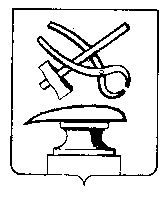  АДМИНИСТРАЦИЯ ГОРОДА КУЗНЕЦКА ПЕНЗЕНСКОЙ ОБЛАСТИПОСТАНОВЛЕНИЕот 20.10.2022 № 2105г. КузнецкО внесении изменений в постановление администрации города Кузнецка от 18.07.2019 № 1018 «Об организации горячего питания обучающихся общеобразовательных организаций города Кузнецка»В соответствии с Федеральным законом от 06.10.2003 № 131-ФЗ «Об общих принципах организации местного самоуправления в Российской Федерации» (с последующими изменениями), постановлением Правительства Пензенской области от 18.10.2022 № 893-пП «О мерах поддержки членам семей лиц, призванных на военную службу по мобилизации в Вооруженные Силы Российской Федерации»,  руководствуясь ст. 28 Устава города Кузнецка Пензенской области, АДМИНИСТРАЦИЯ ГОРОДА КУЗНЕЦКА ПОСТАНОВЛЯЕТ:Внести в постановление администрации города Кузнецка от 18.07.2019 № 1018 «Об организации горячего питания обучающихся общеобразовательных организаций города Кузнецка» (далее-Постановление) следующее изменение: 1.1. часть 8 пункта 2 Постановления изложить в следующей редакции:«8) Обучающимся муниципальных общеобразовательных организаций города Кузнецка, признанным в установленном порядке детьми военнослужащих по контракту именных подразделений вновь формируемых соединений резерва Генерального штаба Вооруженных Сил Российской Федерации, лиц, призванных на военную службу по мобилизации в Вооруженные Силы Российской Федерации в рамках Указа Президента Российской Федерации от 21.09.2022 №647 «Об объявлении частичной мобилизации в Российской Федерации», добровольцев, бесплатное двухразовое питание.».2. Настоящее постановление подлежит официальному опубликованию.3. Опубликовать настоящее постановление в издании «Вестник администрации города Кузнецка» и разместить на официальном сайте администрации города Кузнецка в информационно-телекоммуникационной сети «Интернет».4. Настоящее постановление вступает в силу на следующий день после официального опубликования и распространяется на правоотношения, возникшие с 20 октября 2022 года.5. Контроль за выполнением настоящего постановления возложить на заместителя главы администрации города Кузнецка Малкина И.А.Глава администрации города Кузнецка                                   С.А. Златогорский